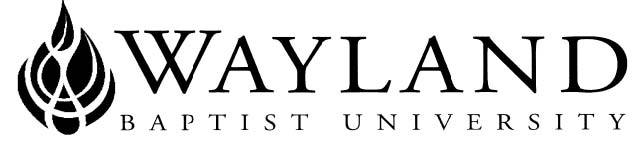 PLAINVIEW CAMPUSSCHOOL OF BUSINESSSYLLABUS1.    Mission Statement:  Wayland Baptist University exists to educate students in an academically challenging, learning-focused and distinctively Christian environment for professional success and service to God and humankind.2.    Course:  MGMT 4320 – VC01, Organizational Behavior3.    Term: Spring 20184.    Instructor: Kasandra Lane, MAM5.    Office Phone Number and WBU Email Address: (806) 291-1023; kassie.lane@wbu.edu6.    Office Hours, Building, and Location: Weekdays from 8-4 (Plainview, TX, Home office) - best available communication channel will be by email7.    Class Meeting Time and Location: This is an online course; new weeks begin every Monday and end every Saturday at midnight.8.    Catalog Description:  Ethical dimensions of goals and values of organizations and managers with a perspective on understanding and working with people. 9.  Prerequisites: MGMT 3304 10.  Required Textbook and Resources: 11.  Optional Materials:12.  Course Outcome Competencies:	Upon completion of this course the student should be able to: Describe the key competencies necessary for managerial effectiveness;Identify how personalities and attitudes affect behavior, commitment, and organizational effectiveness;Describe motivation and the motivational process;Explain the concepts of stress and the stressors that affect organizational performance;Contrast the basic characteristics of groups (formal and informal) and teams;Identify the different styles of conflict handling and different negotiation strategies;Identify the essentials of effective leadership; assess the limitations on a leader’s impact;Discuss how interpersonal communication affects relationships among employees;Explain the basic concepts, principles, and models for making ethical decisions;Explain how organizational cultures are formed, sustained, and changed;Identify key pressures for change;Describe common reasons for individual and organizational resistance to change 	and methods for promoting change.Apply Christian principles and ethics to make sound business decisions using management theory and practice.13.  Attendance Requirements:  This is an online course; however, attendance means everything. In order to be successful, you need to login every day to check up on discussion posts by your classmates, announcements posted to update you coursework, and to ensure you have completed all required assignments. Class attendance for Virtual Campus is accounted for by students reading class requirements, actively posting class homework requirements, and replying to responses submitted by other students.  This course room activity occurs in the Discussion Board for each class week.  If you must be absent for any legitimate reason; i.e., you are providentially hindered due to work requirements, illness, or emergency—you must contact the instructor and advise or explain.  The instructor will determine a makeup plan for missed class work.  Three absences (25% of the 11-week period) will constitute course failure.  If you anticipate excessive absences, you should consider withdrawal according to WBU’s policy.  An unexcused absence reduces grade average. 14.  Statement on Plagiarism and Academic Dishonesty: Wayland Baptist University observes a zero-tolerance policy regarding academic dishonesty. Per university policy as described in the academic catalog, all cases of academic dishonesty will be reported and second offenses will result in suspension from the university.15.  Disability Statement: “In compliance with the Americans with Disabilities Act of 1990 (ADA), it is the policy of Wayland Baptist University that no otherwise qualified person with a disability be excluded from participation in, be denied the benefits of, or be subject to discrimination under any educational program or activity in the university. The Coordinator of Counseling Services serves as the coordinator of students with a disability and should be contacted concerning accommodation requests at (806) 291- 3765. Documentation of a disability must accompany any request for accommodations.”16.  Course Requirements and Grading Criteria:Students will be required to complete discussions and homework problems weekly. Along with your weekly assignments there will be additional work that may include: case studies, mini projects, and a skills profile.Weekly Discussion Posts: You will be required be required to complete three (3) discussion questions using the Blackboard as assigned in accordance with the syllabus.  Discussion questions are required to be posted no later than midnight (Central Standard Time (CST)) on Wednesday of the assigned week.  Additionally, each student is required to reply to the responses of at least two other students no later than midnight (CST) on Saturday of the assigned week to engage and influence forward thinking, class involvement, and academic discussion.  Initial Discussion Posts: These posts must be a minimum of 5-7 sentences in length. You must use textual evidence to support your response. Response to Peers: These posts must be a minimum of 3-5 sentences to receive credit. Case Studies: These are assigned to allow the student to take real world examples and apply their newfound skills to a situation or scenario. The student must explain their response based on textual data. Each case study question is required to have a minimum of 5-7 sentences per response.Responses to Case Study Questions: You must respond to each question with a minimum of 5-7 sentences, sentences must be complete, and you need to use textual evidence to back up your opinions.Exams: There will be two exams, a mid-term and a final covering the course material. Students may use the textbook for the exams. These dates will be posted in the tentative schedule below.Research Paper:  You will prepare a research paper (including a cover page and reference page) on an instructor-approved topic from the text.  The paper will be prepared in APA format and must have a minimum of five (5) references.  This will be a 1,200 Word Paper, on your topic consider a topic that defines your skills with matching job types and career goals (APA style required). More detail will be given before assignment is due.Course Grading: The final grade will be determined in this manner:  17.  Tentative Schedule: (Calendar, Topics, Assignments)Students are responsible for reading, understanding, obeying, and respecting all academic policies.   There is no opportunity for extra credit.No late assignments will be accepted, unless approved by instructor prior to deadline, approval must be given 72 hours before deadline. The instructor holds the right to make adjustments to this syllabus and its contents in the best interest of the class and course objectives.   BOOKAUTHOREDYEARPUBLISHERISBN#UPDATEDOrganizational Behavior:  Tools for SuccessPhillips/Gully2nd2015Cengage9781305759701**WBU Paperback**9/15/16RequirementPercent of GradeDiscussions 20%Case Studies20%Exams35%Research Paper25%Percent EquivalentGrade90-100A80-89B70-79C60-69DBelow 60F

1
Week
Feb 26 – Mar 3Introduction to MGMT 4320 VC02Welcome to Organizational Behavior!Assignments:Reading Assignments:Chapter 1:  What is Organizational Behavior? Chapter 2:  Diversity Homework:   3x Discussion Questions PLUS your 2x to Respond to PeerCase Study – Ch 2 Diversity at Johnson & Johnson will be submitted via SafeAssign in blackboard Select Research Paper Topic via email

2Week
Mar 5 - 10Assignments:Reading Assignments:Chapter 3: Individual Differences I:  Demographics, Personality, and IntelligenceChapter 4: Individual Differences II:  Self-Concept, Learning Styles, and Types of FitHomework:   3x Discussion Questions PLUS your 2x to Respond to PeerSubmit Research Paper Topic for Approval via email3 Week Mar 12 - 16NO CLASS SPRING BREAK4WeekMar 19 – 24Assignments:Reading Assignments:Chapter 5: Attitudes, Values, Moods and EmotionsChapter 6: Social Perception, Attributions, and Perceived FairnessHomework:   3x Discussion Questions PLUS your 2x to Respond to PeerCase Study – Ch. 5 Case Study Rules of Engagement at SuccessFactors will be turned in via SafeAssign in blackboardSubmit References for Research Paper via SafeAssign in blackboard must be in APA Format5WeekMar 26 - 31Assignments:Reading Assignments:Chapter 7: Motivating BehaviorHomework:   3x Discussion Questions PLUS your 2x to Respond to PeerDraft Research Paper6WeekApr 2 - 7Assignments:Reading Assignments:NoneHomework:   Mid Term Exam Study Guide Chapters 1-7Continue Drafting Research Paper7WeekApr 9 - 14Assignments:** Must COMPLETE Mid-Term ExamReading Assignments:Chapter 8: CommunicatingChapter 9: Making DecisionsHomework:   3x Discussion Questions PLUS your 2x to Respond to PeerContinue Working on Research Paper Draft8Week 7Apr 16 - 21Assignments:Reading Assignments:Chapter 10: Power, Influence, and PoliticsChapter 11: Managing Conflict and NegotiationHomework:   3x Discussion Questions PLUS your 2x to Respond to PeerCase Study – Ch. 10 Influencing Decisions this will be turned in via SafeAssign in blackboardContinue Working on Research Paper Draft9WeekApr 23 - 28Assignments:Reading Assignments:Chapter 12: Group Behavior and Effective TeamsChapter 13: LeadingHomework:   3x Discussion Questions PLUS your 2x to Respond to PeerContinue Working on Research Paper Draft

10WeekApr 30 –May 5Assignments:Reading Assignments:Chapter 14: Organizational Structure and DesignChapter 15: Organizational Culture and Organizational ChangeHomework:   3x Discussion Questions PLUS your 2x to Respond to PeerCase Study – Ch. 15 Building a Culture for Inclusion at Whirlpool this will be turned in via SafeAssign in blackboardResearch Paper DUE 11Week May 7 - 12Assignments:Reading Assignments:Chapter 16: Managing your CareerHomework:   3x Discussion Questions PLUS your 2x to Respond to PeerFinal Exam Review11
Week FINAL Assignments:Complete Final ExamComplete Course Evaluation 